和光市商工会の公式LINEアカウントが出来ました和光市商工会公式ＬＩＮＥアカウントを作りました。会員の皆さまには是非ご登録いただき、最新の情報をスマホ等からもお受け取りいただきたいと思います。宜しくお願い致します。＜登録方法＞（１）ＱＲコードを読み込む　　（２）ラインアプリより設定する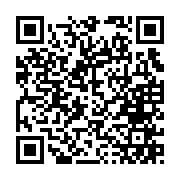 　　　　　　　　　　　　　　　　　　 ①ラインのアプリを起動する　　　　　　　　　　　　　　　　　　 ②ホーム画面右上の「友だち追加」を　　　　　　　　　　　　　　　　　　　 クリックする　　　　　　　　　　　　　　　　　　 ③「検索」をクリックする　　　　　　　　　　　　　　　　　　 ④「ＩＤ」の検索から、　　　　　　　　　　　　　　　　　　　 「＠３５５ｒｇｍａｂ」を入力する　　　　　　　　　　　　　　　　　　 ⑤検索で「和光市商工会商業部会」が　　　　　　　　　　　　　　　　　　　 ヒットするので登録を押して完了